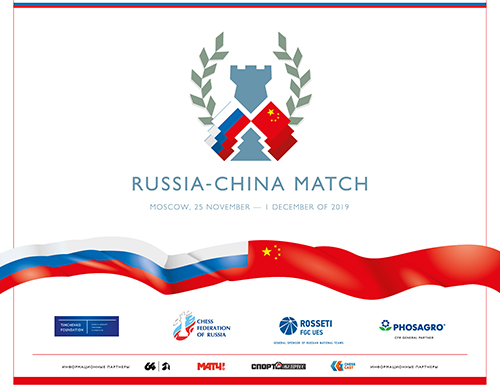 Russia-China Match (Women)Round INovember 26Games start at 3 pm (msk)Potapova Margarita - Ning KaiyuShuvalova Polina - Zhai Mo Garifullina Leya - Ding YixinZhu Jiner – Dordzhieva DinaraHuang Qian – Bivol AlinaRound IINovember 27Games start at 3 pmZhai Mo - Potapova MargaritaDing Yixin – Shuvalova PolinaZhu Jiner - Garifullina LeyaDordzhieva Dinara - Huang QianBivol Alina - Ning KaiyuRound IIINovember 28Games start at 3 pmPotapova Margarita - Ding YixinShuvalova Polina - Zhu JinerHuang Qian - Garifullina LeyaNing Kaiyu - Dordzhieva DinaraBivol Alina - Zhai MoRound IVNovember 29Games start at 3 pmZhu Jiner  - Potapova MargaritaHuang Qian - Shuvalova PolinaGarifullina Leya - Ning KaiyuDordzhieva Dinara - Zhai MoDing Yixin - Bivol AlinaRound VNovember 30Games start at 3 pmPotapova Margarita - Huang QianNing Kaiyu - Shuvalova PolinaZhai Mo - Garifullina LeyaDordzhieva Dinara - Ding YixinBivol Alina – Zhu JinerRound VNovember 30Games start at 3 pmPotapova Margarita - Huang QianNing Kaiyu - Shuvalova PolinaZhai Mo - Garifullina LeyaDordzhieva Dinara - Ding YixinBivol Alina – Zhu Jiner